SIOR (XX) ChapterMember InformationPayment InformationDisclaimer and SignatureI certify that (insert disclaimer information here)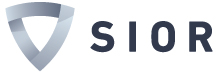 Chapter Advertisement ApplicationFull Name:Date:FirstLastCompany:Phone:Address:Address:Street AddressStreet AddressStreet AddressSuite #CityStateZIP CodeEmail:Number of advertisements applying for:   Have you advertised in a previous ad?YESNOIf yes, please select the correct option:Use my same photo and contact info.Use the same photo and the NEW contact info I entered.Use my same contact info from the last ad and I will submit a new photo before the deadline.Select payment type:Check Enclosed.    AMEXMastercard.    PAYPALVISA     OtherCard #:Exp. Date :CVV:Billing Address (if different than above):Signature:Date: